Ministeriöiden intranet-toimintojen ja yhteisen sisäisen viestinnän kehittämisryhmän kokousAika		16.6.2016 klo 13.00 – 15.00Paikka		Säätytalo, sali 3, 1. krs		Miia Roukus 		VNK, puheenjohtajaRaila Tynkkynen	OMPekka Väisänen	MMMHeidi Mäenpää	OKMAnna Leena Savolainen	VNKLeena Lehtovuori	VMEijaliisa Kettunen	PLMUlla Tulonen		SMSuvi Aaltonen	VNKKimmo Vainikainen	STMHannele Sartjärvi	LVMJussi Palmen		YMOuti Örn		VNKAino Vähälä		VNKHenri Ryhänen	VNK, sihteeriPÖYTÄKIRJAKokouksen avausPuheenjohtaja avasi kokouksen klo 13:02.
2	Valtioneuvoston yhteinen julkaisuarkisto Valto ja tietotuen uudistetut sivut SenaattorissaOuti Örn kertoi valtioneuvoston yhteisestä julkaisuarkisto Valtosta. Valtioneuvoston yhteinen sähköinen julkaisuarkisto Valto on valtioneuvoston hallintoyksikön kaikkien ministeriöiden käyttöön hankkima Kansalliskirjaston sähköinen verkkopalvelu, jonne ministeriöiden julkaisusarjoissa ilmestyvät julkaisut viedään automaattisesti valtioneuvoston yhteisestä materiaalipankista. Julkaisuarkiston kautta julkaisut siirtyvät Kansallisen digitaalisen kirjaston KDK-PAS –palvelun pitkäaikaissäilytykseen. Lisätietoa Valtosta ja bannerit sekä linkit löytyvät Senaattorista: http://senaattori.vnv.fi/senaattori/yhteiset-palvelut/Julkaisutuotanto/Sivut/Valtioneuvoston-julkaisuarkisto.aspxLisäksi Outi kertoi tietotuen uudistetuista sivuista sekä uusista palveluista: tietopalvelupyynnön lomakkeesta sekä neuvontapalvelusta (chat). Tietotuen sivut Senaattorissa: http://senaattori.vnv.fi/senaattori/yhteiset-palvelut/kirjasto_ja_tietotukipalvelut/sivut/default.aspxOutin esitys on myös pöytäkirjan liitteenä.3	VN:n yhteinen digipöytäNimeämispyyntö, hankepäällikkö, ministeriökierroksetDigipöytähankkeen hankepäällikkö on nimitetty ja hän aloittaa 1.8.2016.Valtioneuvoston kanslia järjestää yhteistyössä ministeriöiden kanssa sarjan tilaisuuksia, joissa esitellään digitaalinen valtioneuvosto –kokonaisuutta ja siihen tähtääviä hankkeita. Tilaisuudet ovat avoimia kaikille eri ministeriöissä työskenteleville ja ilmoittautua voi minkä tahansa ministeriön tiloissa järjestettävään tilaisuuteen.Tilaisuuksissa esitellään seuraavat hankkeet:asianhallintajärjestelmä VAHVA sähköinen työpöytä uusi hanketietopalvelu yhtenäinen tietotekninen perusympäristöTilaisuuksien ohjelma ja aikataulu löytyy pöytäkirjan liitteenä olevasta Miian esityksestä.Ministeriöiden intranettien analysointiAnna-Leena Savolainen kertoi tehtävästä ministeriöiden intranetien analysoinnista. Tavoitteena on selvittää ministeriöiden  intranetien nykytila ja tarpeet sähköisen työpöydän kehittämisen pohjaksi. Selvityksen aikataulu on elo-syyskuu 2016, aikataulutetaan tarkemmin kun ministeriöiden vastuuhenkilöt nimetty. Toteutustapana on tilastoanalyysi, sisältöanalyysi, haastattelut ja kyselyt. Lisätietoa saa Anna-Leena Savolaiselta sekä liitteenä olevasta esityksestä.4	Yhteinen sisäinen viestintäa. Ajankohtaiset asiatMiia Roukus listasi tekeillä olevia ajankohtaisia asioita:TyöaikaohjeSopimustaksipalvelutKarttapalvelu poikkeustilanteissaTietohallinnon sisällöt uudistumassaPerustietotekniikka-hankeDigitaalisen valtioneuvoston sivuja uudistetaanKokonaisarkkitehtuurille ja perustietotekniikka -hankkeelle avataan sivuSeuraava uutiskirje valtioneuvoston esimiehille syyskuussa5	Intranet-toimintojen kehittäminen, Henri RyhänenKehitysryhmälle on avattu Yammer-keskustelusivusto. Sivustolle löytyy linkki ryhmän työtilasta: http://senaattori.vnv.fi/senaattori/vn-tyoyhteisona/verkostot/intranet-toimintojen-kehittamisryhman-tyotila/sivut/default.aspxJos sinua ei ole liitetty Yammer-ryhmään, ota yhteyttä Henriin.Henri kertoi myös Valtorissa tekeillä olevasta selvityshankkeesta tulevaisuuden viestintäratkaisuista. Selvityksen kohteena on minkälaista viestintäratkaisua lähdettäisiin tekemään VYVI-ryhmätyötilojen tilalle. Hanketta vetää Asko Hentunen Pivotal Oy:stä. Hankkeeseen liittyy valtioneuvoston sähköinen työpöytä sekä CSC:n toteuttama eDuuni –palvelu. Hankkeen alustavat tuotokset löytyvät kehitysryhmän työtilasta kohdasta ”Ajankohtaista”. Niistä järjestetään erikseen vielä ministeriöiden lausuntokierros, mutta tässä vaiheessakin voi asiaa kommentoida Max Hambergille tai Asko Hentuselle.6	Muut asiatvieras seuraavaan kokoukseen 15.9. Päivi Pirttilä ja VN:n ulkoisen viestinnän edustaja kertomaan viestintäsuosituksesta. Syksyn 2016 kokoukset ovat 15.9. klo 13, 20.10. klo 13, 24.11. klo 13 ja 15.12. klo 13. Kokouspaikka on Valtimo, Kirkkokatu 14.7	Kokouksen päättäminen
Puheenjohtaja päätti kokouksen klo 14:54.Liitteet	Outi Örn: Tietotuki- ja julkaisuyksikköjen ajankohtaiset asiatMiia Roukus: Ministeriötilaisuuksien ohjelma ja aikatauluAnna-Leena Savolainen: Ministeriöiden intranetien ja tarpeiden analysointiJakeluTiedoksi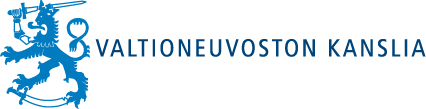 